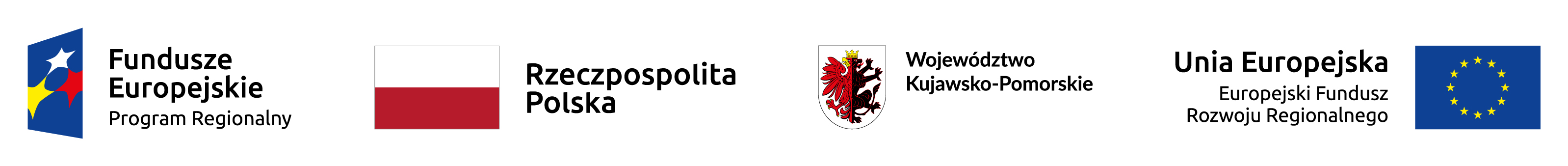 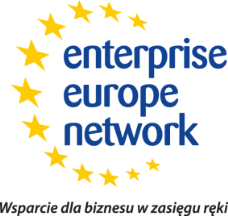 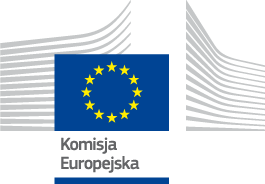 Załącznik nr 2 do SWZ – Wzór umowyUMOWAdostawy oleju opałowego na potrzeby ogrzewania budynku  A orazpodgrzewania c.w.u. na terenie Toruńskiego Parku TechnologicznegoZawarta w dniu …………...2023 r. w Toruniu, pomiędzy: Toruńską Agencją Rozwoju Regionalnego S.A. z siedzibą w Toruniu (kod: 87-100) przy ul. Włocławska  167 wpisaną przez Sąd Rejonowy w Toruniu  VII Wydział Gospodarczy do Rejestru Przedsiębiorców  pod numerem KRS 0000066071, NIP: 9560015177, kapitał zakładowy 33 290 000 zł. opłacony w całości, posiadająca status dużego przedsiębiorcy w rozumieniu art.4 pkt 6 ustawy z dnia 8 marca 2013 r. o przeciwdziałaniu nadmiernym opóźnieniom w transakcjach handlowych (t.j. Dz.U. z 2023 r. poz. 711 z późn. zm.), reprezentowaną przez:................................zwaną dalej „ZAMAWIAJACYM”,a…………………………………  z siedzibą w ………………….. przy ul. ……………………………………………….. (………………………………………………….), KRS………………………………………………..NIP: ………………………………………………………, REGON: ……………………………. reprezentowaną przez:………………………………………….. - ……………………………………………….zwaną dalej „WYKONAWCĄ”§ 1PRZEDMIOT UMOWYZgodnie z wynikiem przeprowadzonego postępowania w trybie podstawowym bez negocjacji na podstawie art. 275 pkt. 1) ustawy z dnia 11 września 2019 r. - Prawo zamówień publicznych (t.j.: Dz.U. 2023 r., poz. 1605 ze zm.)  na dostawę oleju opałowego na potrzeby ogrzewania bud. A oraz podgrzewania c.w.u. na terenie TPT.WYKONAWCA zobowiązuje się do zapewnienia ciągłości dostaw oleju opałowego w ilości  do 85m3, nie mniej niż 75 m3 , zgodnie z wymaganymi parametrami technicznymi wskazanymi w Załączniku Nr 1 – Parametry techniczne oleju opałowego, w załączniku nr 2 – Opis przedmiotu zamówienia i zgodnie ze złożoną ofertą stanowiącą Załącznik nr 3 do Umowy.Objęta zamówieniem ilość oleju opałowego w ilości 85m3 jest ilością orientacyjną. ZAMAWIAJĄCY zastrzega sobie możliwość zakupu mniejszych ilości oleju (nie mniej niż 75 m3 ) w zależności od zapotrzebowania Zamawiającego. Z tego tytułu WYKONAWCY nie będą przysługiwały żadne roszczenia wobec ZAMAWIAJĄCEGO.§ 2OBOWIĄZYWANIE UMOWYUmowa niniejsza obowiązuje w okresie 24 miesięcy od daty zawarcia umowy.§ 3UPRAWNIENIA WYKONAWCY DO WYKONANIA UMOWYWYKONAWCA oświadcza, że jest uprawniony do wykonania przedmiotu umowy.WYKONAWCA oświadcza, że spełnia warunek posiadania koniecznego doświadczenia i profesjonalnych kwalifikacji niezbędnych do prawidłowego wykonania umowy i zobowiązuje się do wykonania umowy przy zachowaniu najwyższej należytej staranności określonej w art. 355 § 2 Kodeksu Cywilnego.§ 4SPOSÓB WYKONANIA UMOWYDostarczenie oleju opałowego odbędzie się na ryzyko i koszt WYKONAWCY.2.	WYKONAWCA dostarczy olej opałowy w dwóch rygorach dostawy:RYGOR NORMALNY: do 5 dni od złożenia zamówienia faksem, drogą elektroniczną lub telefonicznie.RYGOR AWARYJNY: do ……………. godzin od złożenia zamówienia faksem lub telefonicznie. 3.	WYKONAWCA zobowiązuje się dostarczyć olej opałowy w ilości wskazanej w zamówieniu do zbiorników znajdujących się w obiekcie ZAMAWIAJĄCEGO przy ul. Włocławskiej 167 budynek A w Toruniu.4. 	W rygorze awaryjnym odbiór oleju opałowego może być wyznaczony w niedzielę i święta oraz w soboty, a także inne dni wolne od pracy u ZAMAWIAJĄCEGO, o których WYKONAWCA został przez ZAMAWIAJĄCEGO powiadomiony.5. 	Odbiór oleju opałowego będzie dokonywany w godzinach od godz. 8 do godz. 16. Jeżeli WYKONAWCA z przyczyn leżących po stronie ZAMAWIAJĄCEGO nie będzie w stanie dostarczyć oleju opałowego do godziny 16-tej dostarczenie zostanie przełożone na następny dzień roboczy ZAMAWIAJĄCEGO. Wyjątek dotyczy rygoru awaryjnego gdzie Zamawiający zastrzega możliwość złożenia i przyjęcia zamówienia 24h na dobę z zachowaniem terminu dostawy wskazanym w § 4 pkt 2 lit. b) niniejszej umowy.6. 	Jakość każdej dostawy WYKONAWCA musi udokumentować przed rozładunkiem orzeczeniem jakości wystawionym na dostarczoną ilość paliwa i nr rejestracyjny autocysterny, którą dostarczany jest olej.7.	Odbiór zamówionego przez ZAMAWIAJĄCEGO oleju opałowego zostanie potwierdzony w formie protokołu odbioru lub dokumentu WZ podpisanego przez upoważnionych przedstawicieli obu stron. Dokument dostawy podpisany przez ZAMAWIAJĄCEGO stwierdzający prawidłowe wykonanie umowy co stanowi podstawę do wystawienia faktury VAT.8.	W przypadku stwierdzenia, że dostarczony olej opałowy jest niezgodny z parametrami technicznymi określonymi w Załączniku Nr 1 do Umowy, ZAMAWIAJĄCY odmówi odbioru oleju opałowego, sporządzając protokół wskazujący przyczyny odmowy odbioru.9. 	Przy każdej dostawie dołączany jest atest producenta na dostarczone paliwo.10. WYKONAWCA/podwykonawca zobowiązany jest do zatrudnienia na podstawie stosunku pracy, zgodnie z art. 22 § 1 ustawy z dnia 26.06.1974 roku Kodeks pracy (tj. Dz. U. 2018 poz. 108 ze zm.), osoby, które w ramach nawiązanego stosunku pracy będą wykonywały czynności Kierowcy w ramach realizacji niniejszego zamówienia. Przed rozpoczęciem realizacji zamówienia, w celu potwierdzenia spełnienia wymogu zatrudnienia na podstawie stosunku pracy przez WYKONAWCĘ/podwykonawcę osób wykonujących w trakcie realizacji zamówienia wskazane w zdaniu pierwszym czynności, przedstawi pisemne oświadczenie WYKONAWCY/podwykonawcy o zatrudnieniu na podstawie umowy o pracę osoby/osób wykonującej/ych czynności. Oświadczenie to powinno zawierać w szczególności: dokładne określenie podmiotu składającego oświadczenie, datę złożenia oświadczenia, imię i nazwisko danej osoby, stanowisko pracy ze wskazaniem jakie czynności wykonuje osoba zatrudniona na podstawie umowy o pracę, rodzaju umowy o pracę oraz podpis osoby uprawnionej do złożenia oświadczenia w imieniu WYKONAWCY/podwykonawcy. Nie przedłożenie oświadczenia będzie traktowane jako niewykazanie spełnienia wymogu zatrudnienia na podstawie umowy o pracę. Niezłożenie oświadczenia jest równoznaczne z niespełnieniem wymogu w zakresie zatrudnienia. Obowiązek zatrudnienia nie dotyczy Wykonawcy, który jest osobą fizyczną i osobiście będzie wykonywał wskazane powyżej czynności. § 5WYNAGRODZENIEZAMAWIAJĄCY zobowiązuje się zapłacić za dostarczony olej opałowy zgodnie z cenami zawartymi w ofercie WYKONAWCY.Wynagrodzenie za dostarczenie oleju opałowego ustala się na kwotę …………………. zł netto za 1 (jeden) m3 (słownie złotych…………………………………………………. zł …………/100 gr). Wynagrodzenie określone powyżej obejmuje: cenę ustaloną przez producenta i przyjęty upust/marżę Wykonawcy dla Zamawiającego zgodnie z treścią SWZ i złożoną ofertą. Cena obejmuje wszystkie koszty dostawy, w tym koszty transportu do siedziby ZAMAWIAJĄCEGO.Wykonawca gwarantuje (w okresie obowiązywania umowy) stały i niezmienny upust/marżę w ujęciu kwotowym.Strony dopuszczają możliwość zmiany ceny za  oleju opałowego w przypadku zmiany ceny przez Producenta ………………………….. o wartość wzrostu lub obniżki wynikającej z ceny Producenta podawanej na jego stronie internetowej (……………………….) z zastosowaniem stałego upustu/marży w wysokości …………………… zł/m3 netto obowiązującego na dzień zamówienia.§ 6SPOSÓB ZAPŁATYWynagrodzenie za dostarczony olej opałowy będzie wypłacone WYKONAWCY po spełnieniu  łącznie następujących warunków:a) dostarczeniu oleju opałowego zgodnie z warunkami niniejszej umowy oraz treścią SWZ i ofertą,b) prawidłowym wystawieniu faktury VAT.2. Rozliczenie dostaw będzie dokonywane w m3 (lub litrach) wg wskazań zalegalizowanego urządzenia pomiarowego, w które winna być wyposażona autocysterna.3. Strony postanawiają, że zapłata za dostarczony i odebrany olej opałowy nastąpi na podstawie faktury VAT.4. Zapłata nastąpi przelewem na rachunek bankowy WYKONAWCY w terminie 14 dni licząc od daty otrzymania przez ZAMAWIAJĄCEGO prawidłowo wystawionej faktury.5. ZAMAWIAJĄCY oświadcza, że jest podatnikiem podatku VAT, posiada numer NIP 956-00-15-177 i jest upoważniony do wystawiania i otrzymywania faktur VAT.WYKONAWCA oświadcza, że jest podatnikiem podatku VAT, otrzymał numer NIP ………………………………i jest upoważniony do wystawiania i otrzymywania faktur VAT.	§ 7KARY UMOWNEW razie niewykonania lub nienależytego wykonania umowy WYKONAWCA zobowiązuje się zapłacić Zamawiającemu kary umowne:w wysokości 20% wartości umowy liczonej jako iloczyn 85 m3 i ceny brutto za  liczonej na dzień naliczenia kary, gdy którakolwiek ze stron odstąpi od umowy z powodu okoliczności, za które odpowiada Wykonawca,w trybie normalnym: w wysokości 10% wartość (cenny brutto) danej dostawy cząstkowej, za każdą godzinę zwłoki od terminu określonego w § 4 ust. 2 lit. a.w trybie awaryjnym: w wysokości 8.000,00 zł netto - (osiem tysięcy zł 00/100 gr) nie więcej jednak niż wartość netto danej dostawy - za każdą godzinę zwłoki od upływu terminu określonego w § 4 ust. 2 lit. b,500 zł za każdy stwierdzony przypadek naruszenia wymogu zatrudnienia zgodnie z  § 4 ust. 10,1000 zł za każdy stwierdzony przypadek naruszenia wymogu zatrudnienia zgodnie z  § 8 ust. 6.Maksymalna wysokość kar umownych nie może przekroczyć 20% całkowitego wynagrodzenia wskazanego w ofercie.Strony zastrzegają możliwość dochodzenia na zasadach ogólnych odszkodowania przewyższającego wysokość kar.ZAMAWIAJĄCY może potrącić kary umowne z należnego WYKONAWCY wynagrodzenia bez uprzedniego wezwania do zapłaty, na co Wykonawca wyraża zgodę.§ 8ZMIANY UMOWYZAMAWIAJĄCY dopuszcza możliwość dokonania nieistotnych zmian zawartej umowy w stosunku do treści oferty na podstawie której dokonano wyboru WYKONAWCY. ZAMAWIAJĄCY również przewiduje następujące możliwości dokonania istotnych zmian umowy oraz określa warunki takiej zmiany:w przypadku zmiany przepisów powszechnie obowiązujących mających wpływ na realizację zamówienia Strony dostosują zapisy umowy do wymogów przepisów, przewiduje się zmianę wynagrodzenia w przypadku zmiany:stawki podatku VAT,wysokości minimalnego wynagrodzenia za pracę ustalonego na podstawie art. 2 ust. 3-5 ustawy z dnia 10.10.02 r. o minimalnym wynagrodzeniu, zasad podlegania ubezpieczeniom społecznym lub ubezpieczeniu zdrowotnemu lub wysokości stawki składki na ubezpieczenia społeczne lub zdrowotne, zasad gromadzenia i wysokości wpłat do pracowniczych planów kapitałowych, o których mowa w ustawie z dnia 4 października 2018 r. o pracowniczych planach kapitałowych, - o ile zmiany te będą miały wpływ na koszty wykonania zamówienia przez WYKONAWCĘ,w przypadku wystąpienia „siły wyższej” dopuszcza się zmianę czasu dostawy, Producenta oraz niektórych parametrów technicznych oleju. „Siła wyższa” oznacza wydarzenia nieprzewidywalne i poza kontrolą Stron niniejszej umowy, występujące po podpisaniu umowy, a powodujące niemożliwość realizacji umowy w jej obecnym brzmieniu,dopuszcza się możliwość waloryzacji wynagrodzenia WYKONAWCY poprzez zmianę ceny za  oleju opałowego w przypadku zmiany ceny przez Producenta. Zmiana wynagrodzenia nastąpi o wartość wzrostu lub obniżki wynikającej z ceny Producenta podawanej na jego stronie internetowej (……………………..) z zastosowaniem stałego upustu w wysokości …………………….. zł/m3 brutto wskazanego w ofercie; zmiana dotyczyć będzie wyłącznie nie wykonanej jeszcze części zamówienia,zmianę Producenta wskazanego w ofercie, jeśli zmiana taka będzie skutkowała obniżeniem ceny oferowanej ZAMAWIAJĄCEMU, przy zachowaniu minimalnych wymogów dotyczących parametrów technicznych oleju opałowego.Strona wnioskująca o zmianę umowy ma obowiązek uzasadnić swój wniosek. Po złożeniu wniosku o zmianę Strony podejmą negocjacje celem ustalenia zasadności zmiany i jej ewentualnego zakresu.Aneks do umowy o przedmiotowe zamówienie wymagać będzie dla swojej ważności, zachowania formy pisemnej, za wyjątkiem przypadku określonego w ust. 2 pkt. 4 powyżej. W przypadku określonym w ust. 2 pkt. 4 powyżej WYKONAWCA poinformuje ZAMAWIAJĄCEGO o zmianie ceny Producenta drogą przewidzianą w niniejszej umowie. Zmieniona cena będzie obowiązywać od następnej dostawy realizowanej po powiadomieniu Zamawiającego, bez konieczności zawierania Aneksu.Wykonawca, którego wynagrodzenie zostało zmienione zgodnie z ust. 2 pkt. 4, zobowiązany jest do zmiany wynagrodzenia przysługującego podwykonawcy, z którym zawarł umowę, w zakresie odpowiadającym zmianom cen materiałów lub kosztów dotyczących zobowiązania podwykonawcy, jeżeli łącznie spełnione są następujące warunki:1) przedmiotem umowy są roboty budowlane, dostawy lub usługi; 2) okres obowiązywania umowy przekracza 6 miesięcy. § 9WYPOWIEDZENIE UMOWYStrony mogą wypowiedzieć umowę z ważnych powodów za miesięcznym okresem wypowiedzenia dokonanym na koniec miesiąca kalendarzowego. WYKONAWCA może żądać jedynie wynagrodzenia należnego z tytułu wykonanej części umowy.Wypowiedzenie umowy wymaga dla swej ważności formy pisemnej.§ 10ZAWIADOMIENIA / osoby upoważnione do kontaktuWszelka korespondencja dotycząca niniejszej umowy dla swojej skuteczności musi być przekazana osobiście za potwierdzeniem odbioru lub pocztą poleconą i będzie uważana za skutecznie doręczoną w dniu jej odbioru.Osoby upoważnione przez ZAMAWIAJĄCEGO do kontaktu, składania zamówienia i odbioru paliwaPan Krzysztof Warot – Pracownik Techniczny (odbiór paliwa) Pan Andrzej Orłowicz – Pracownik Techniczny (odbiór paliwa)Pan Wojciech Górny – Dział IiZN (kontakt, składanie zamówień, odbiór paliwa, PUESC, SENT)Pani Katarzyna Urbańska  - (kontakt, składanie zamówień, odbiór paliwa) Osoby upoważnione przez WYKONAWCĘ do kontaktu i przyjmowania zamówienia:Tryb normalny: ……………………………………….Tryb awaryjny: ………………………………………..§ 11POSTANOWIENIA KOŃCOWEEwentualne spory mogące wyniknąć na tle wykonania umowy rozstrzygać będzie sąd powszechny właściwy dla siedziby ZAMAWIAJĄCEGO.WYKONAWCA oświadcza, że wypełnił obowiązki informacyjne przewidziane w art. 13 i/lub art. 14 ogólnego rozporządzenia Parlamentu Europejskiego i Rady  (UE) 2016/679 o ochronie danych osobowych z dnia 27 kwietnia 2016 r. (Dz. Urz. UE L 119 z 04.05.2016) wobec osób fizycznych, od których dane osobowe bezpośrednio lub pośrednio pozyskał i udostępnił Zamawiającemu  w związku z przygotowaniem do zawarcia niniejszej Umowy, jak i jej wykonania,wypełni obowiązek informacyjny, o którym mowa w pkt. 1) wobec każdej osoby fizycznej, której dane udostępni Zamawiającemu w przyszłości, w związku z realizacją niniejszej Umowy.Klauzula informacyjna w zakresie przetwarzania danych przez ZLECENIODAWCĘ stanowi Załącznik
nr 4  do Umowy.Oferta WYKONAWCY stanowi integralną część umowy.Umowę sporządzono w 2 jednobrzmiących egzemplarzach, po jednym egzemplarzu dla każdej ze stron umowy.Załączniki do Umowy:Nr 1 – Parametry techniczne oleju opałowego.Nr. 2 – Opis przedmiotu zamówienia.Nr 3 – Oferta WykonawcyNr 4 – Klauzula informacyjna RODO ZamawiającegoZAMAWIAJĄCY                        		                               		 WYKONAWCAZałącznik nr 1 do Umowy Parametry techniczne oleju opałowegoOlej napędowy grzewczy, powinien spełniać wymagania Polskiej Normy „Przetwory naftowe. Oleje opałowe.” PN–C-96024 oraz wymagania jakościowe dotyczące zawartości siarki dla olejów, oraz musi być zgodny z Rozporządzeniem Ministra Energii z dnia 1 grudnia 2016 r. w sprawie wymagań jakościowych dotyczących zawartości siarki dla olejów oraz rodzajów instalacji i warunków, w których będą stosowane ciężkie oleje opałowe (Dz. U z 2016 poz. 2008), Rozporządzeniem Ministra Energii z dnia 1 marca 2017 r. w sprawie metod badania jakości lekkiego oleju opałowego, ciężkiego oleju opałowego oraz oleju do silników statków żeglugi śródlądowej (tj.: Dz.U. z 2017r. poz. 584), Prawo energetyczne (Dz.U.1997 Nr 54 poz.348 z 10 kwietnia 1997r. z późn. zm.), Rozporządzeniem Ministra Finansów z dnia 06 kwietnia 2020r. zmieniające rozporządzenie w sprawie zgłoszeń przewozu towarów oraz zgłoszeń obrotu paliwami opałowymi.Załącznik nr 4 do UmowyKLAUZULA INFORMACYJNA RODO ZAMAWIAJĄCEGO DLA OSÓB FIZYCZNYCHZgodnie z art. 13 i/lub 14  Ogólnego Rozporządzenia Parlamentu Europejskiego i Rady (UE) 2016/679 
z dnia 27 kwietnia 2016 r. w sprawie ochrony osób fizycznych w związku z przetwarzaniem danych osobowych i w sprawie swobodnego przepływu takich danych oraz uchylenia dyrektywy 95/46/WE (ogólne rozporządzenie o ochronie danych) (Dz. Urz. UE L 119 z 04.05.2016), zwanym dalej RODO, Toruńska Agencja Rozwoju Regionalnego S.A. informuje, iż:Administratorem danych osobowych osób fizycznych obejmujących imię, nazwisko, stanowisko, firmę, adres e-mail, nr telefonu jest Toruńska Agencja Rozwoju Regionalnego S.A. w Toruniu, ul. Włocławska 167, Inspektor Ochrony Danych Osobowych: tel. 56 699 55 00, e-mail: iodo@tarr.org.pl;dane osobowe przetwarzane będą na podstawie i w celu:ochrony prawnie uzasadnionych interesów Administratora, tj. niezbędnych 
do wykonania zadań Administratora związanych z realizacją Umowy, o których mowa w §1 ust. 2, § 2 ust. 1 i 3, w celach archiwizacyjnych, statystycznych, dochodzenia roszczeń w związku z zawartą Umową - na podstawie art. 6 ust. 1 lit. f RODO,realizacji Umowy i/lub działań przed jej zawarciem - na podstawie art. 6 ust. 1 
lit. b  RODO,przekazania danych innym podmiotom upoważnionym z mocy prawa, np. na podstawie przepisów podatkowych, ubezpieczeń społecznych, czy dostępu do informacji publicznej –  na podstawie art. 6 ust. 1 lit. c  RODO;odbiorcami danych osobowych będą: podmioty uprawnione z mocy prawa do uzyskania danych osobowych, jak np. Urząd Skarbowy, instytucje udzielające wsparcia finansowego lub innego wsparcia publicznego, wszystkie zainteresowane podmioty i osoby fizyczne, które złożą wniosek 
o udostępnienie informacji i dokumentów dotyczących Umowy, gdyż co do zasady dokumentacja związana z dysponowaniem środkami publicznymi jest jawna, na zasadach określonych w Ustawie o dostępie do informacji publicznej,inne podmioty uczestniczące w realizacji Umowy, jak i przy korzystaniu 
z przedmiotu Umowy po jego wykonaniu, tj. podmioty, które w imieniu Administratora przetwarzają dane osobowe na podstawie zawartej z nim  umowy powierzenia przetwarzania danych lub udostępnienia danych, jak np.: banki, firmy audytowe 
i konsultingowe, firmy prawnicze, firmy świadczące usługi IT i Cloud, administratorzy poczty elektronicznej (e-mail), firmy świadczące usługi pocztowe 
i kurierskie, dostawcy audiowizualnych i radiowych usług medialnych (nadawcy publiczni), dane osobowe przechowywane będą przez czas obowiązywania zawartej Umowy, 
a także po jego zakończeniu w celach:realizacji i rozliczenia udzielonego wsparcia finansowego lub innego wsparcia publicznego dla Administratora w ramach podpisanej Umowy o realizację danego projektu,dochodzenia roszczeń w związku z wykonywaniem Umowy,wykonania obowiązków wynikających z przepisów prawa, w tym w szczególności podatkowych i księgowych,statystycznych i archiwizacyjnych;określonych w §1 Umowy;dane osobowe nie będą profilowane ani automatycznie przetwarzane,Administrator nie przekazuje danych osobowych poza Europejski Obszaru Gospodarczy, osoba, której dane osobowe są przetwarzane ma prawo do żądania od Administratora dostępu do danych osobowych oraz otrzymania ich kopii, sprostowania (poprawiania) danych, usunięcia, w sytuacji gdy przetwarzanie danych nie następuje w celu wywiązania się 
z obowiązku wynikającego z przepisu prawa lub ograniczenia przetwarzania danych (przy czym przepisy odrębne mogą wyłączyć możliwość skorzystania z tego prawa) oraz prawo do wniesienia sprzeciwu wobec przetwarzania danych i prawo do przenoszenia danych osobowych, o ile przetwarzanie odbywa się w sposób zautomatyzowany, osoba, której dotyczą dane osobowe ma prawo wniesienia skargi do organu nadzorczego, 
tj. Prezesa Urzędu Ochrony Danych Osobowych,dane osobowe przetwarzane będą przez okres realizacji umowy oraz okres niezbędny do rozliczenia dofinansowania udzielonego z budżetu Unii Europejskiej, nie krócej niż 4 lata od zawarcia Umowy, podanie danych osobowych jest dobrowolne, ale stanowi warunek zawarcia Umowy.